ВведениеВажным условием своевременного принятия необходимых мер по защите населения от чрезвычайных ситуаций в мирное и военное время является оповещение и информирование населения об опасностях, возникающих при ведении военных действий или вследствие этих действий.Оповещение - это доведение до органов повседневного управления, сил и средств РСЧС и населения сигналов оповещения и соответствующей информации о чрезвычайной ситуации через систему оповещения РСЧС.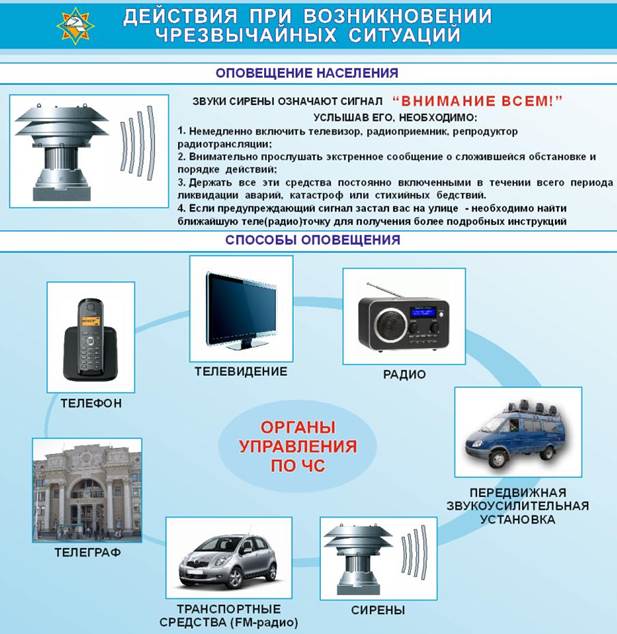 Оповещение и информирование населения об опасностях, возникающих при ведении военных действий или вследствие этих действий, предусматривает своевременное доведение до населения сигналов опасности и необходимой информации об обстановке и порядке поведения в создавшихся условиях с помощью комплексного использования государственных и коммерческих систем радио-, проводного и телевизионного вещания и других технических средств передачи информации.В соответствии с существующими положениями силы и средства гражданской обороны участвуют в защите населения при чрезвычайных ситуациях природного и техногенного характера. Поэтому вопросы оповещения и информирования населения об опасностях мы рассмотрим в комплексе в случае возникновения чрезвычайных ситуаций, как в военное, так и в мирное время.Системы оповещения населенияНа территории всех субъектов Российской Федерации созданы территориальные системы централизованного оповещения, которые находятся на постоянном дежурстве. Оповещение населения осуществляется путем задействования электро-сирен и с использованием сетей проводного, радио- и телевизионного вещания.Кроме централизованной системы оповещения, в районах размещения потенциально опасных объектов (атомных станций, гидроузлов, химических и других аварийно-опасных объектов) создаются локальные системы оповещения, которые являются частью территориальных систем.В целом существующие системы централизованного оповещения обеспечивают своевременное доведение сигналов и информации оповещения при возникновении или угрозе возникновения чрезвычайных ситуаций до органов управления ГОЧС и населения.           Способы оповещенияПрименяют ручной и автоматизированный способы оповещения:- ручной способ заключается в передаче специальной телеграммы с пункта управления ГОЧС по государственным каналам связи телеграфистами Министерства связи;- оповещение автоматизированным способом осуществляют по государственным каналам связи с использованием специальных аппаратуры и технических средств.Система управления и оповещения населения в чрезвычайных ситуациях входит в Единую государственную систему предупреждения и ликвидации чрезвычайных ситуаций (РСЧС).Система оповещения РСЧС обеспечивает доведение сигналов и информации по каналам телефонной связи до региональных центров ГОЧС, а по радиовещательной сети — до органов управления ГОЧС субъектов Российской Федерации. На федеральном и местном уровнях функционируют территориальные системы оповещения. Их составная часть — локальные системы оповещения, создаваемые в районах размещения потенциально опасных объектов. Средства оповещенияВ качестве средств оповещения используют:- электро-сирены,- сети радио-, теле- и проводного вещания. Кроме упомянутых можно применять вспомогательные средства оповещения на ограниченных территориях:- сирены ручного привода,- электромегафоны,- подвижные звукоусилительные станции.Их применение позволяет проводить оповещение в ночное время, когда основные средства — квартирные громкоговорители, радиоприемники и телевизоры — выключены.На шумных производствах и в лечебных учреждениях могут быть установлены световые табло (транспаранты) с текстами поступивших сигналов и команд. В качестве вспомогательных средств возможно использование гудков производственных предприятий и звуковых сигналов транспортных средств.